EL RESUMENResumir es reducir un texto manteniendo lo esencial y quitando lo menos importante. Para resumir:a) Se subrayan las ideas fundamentales del texto.b) Se ordena lo subrayado y se redacta con nuestras propias palabras.Principales pautas para elaborar un resumen:-Utilizar frases cortas evitando adjetivos  innecesarios.-Redactar en tercera persona (o impersonal: se explica, se analiza, se expone…).-Redactar en un único párrafo, o a lo sumo, dos.-No recoger ejemplos, citas textuales, ni abreviaturas.- La extensión no debe sobrepasar más de un tercio de lo que ocupe el texto original; normalmente suelen bastar cinco o seis líneas.- Utilizar adecuadamente los elementos de enlace o conectores (por el contrario, luego, además, en efecto, por consiguiente, finalmente…) para unir las ideas principales.ERRORES QUE HAY QUE EVITAR A LA HORA DE REALIZAR UN  RESUMEN1. Evita usar verbos en pasado. Es un error muy común contar un resumen en lugar de explicarlo. Para explicar se usa el  presente.NO: Un señor paseaba por el parque de la ciudad SÍ: El texto describe el paseo de un hombre por la ciudad2. Evita el uso de la primera persona. Otro error muy frecuente es confundir la opinión con la información. En un resumen no se pide la opinión del texto que se ha leído (primera persona), sino la explicación de lo que se ha leído (tercera persona), para que otra persona que no lo haya hecho se haga una idea del mismo. NO: Yo creo que el artículo habla sobre la manipulación de los medios de comunicación SÍ: El artículo trata la manipulación de los medios de comunicación3. Evita las proposiciones subordinadas adjetivas. Aquí no podemos hablar de un error, sino de un aspecto a mejorar.NO: El artículo explica la historia de una niña que estaba enferma. SÍ: El artículo explica la historia de una niña enferma. 4. Evita copiar frases literales del texto. Resumir no es copiar, sino captar lo esencial de un texto. Cuando se copia una frase literal de un texto se demuestra que el alumno o bien no entiende lo que ha leído, o bien no tiene el vocabulario necesario para expresarlo con sus palabras.NO: “En la actualidad los niños pasan muchas horas delante de los televisores de sus hogares” SÍ: El texto explica la problemática de sedentarismo de los niños5. Evita las enumeraciones. Normalmente las enumeraciones que aparecen en un texto pertenecen a un campo semántico. El alumno debe ser capaz de identificar este campo semántico y así dará agilidad al resumen.NO: El autor explica la importancia de comer nueces, avellanas, almendras y anacardos SÍ: El autor explica la importancia de comer frutos secos6. Usa conectores textuales. El uso de conectores textuales en un resumen es fundamental para dar una mayor coherencia y cohesión (unión entre las ideas). Un resumen sin conectores textuales en muchas ocasiones carece de sentido completo y dificulta la comprensión del mismo. Basta que el alumno sea capaz de recordar entre cinco o diez conectores. Algunos ejemplos: también, además, por último, y,  que…NO: El texto trata sobre el problema del alcohol entre los jóvenes. El autor critica la falta de información en las escuelasSÍ: El texto trata sobre el problema del alcohol entre los jóvenes y critica…7. Evita las citas textuales. Es conveniente evitar copiar las citas textuales  en el texto. Lo importante es captar la esencia de la frase y utilizar nuestras propias palabras.NO: Aristóteles dice: “La inteligencia consiste no sólo en el conocimiento, sino también en la destreza de aplicar los conocimientos en la práctica” SÍ: Aristóteles reflexiona sobre la importancia de la inteligencia y su aplicación práctica”8. Evita empezar con una preposición. Otro error muy fácil de evitar cuando se escribe un resumen es empezarlo con una preposición, sobre todo, la preposición “en”. Es algo muy fácil de evitar y permitirá al alumno no empezar con un complemento circunstancial, sino con un sintagma nominal que será el sujeto de la oración. NO: En este texto el autor… SÍ: El autor de este texto…9. Evita la descripción. Con frecuencia el resumen pertenece  un texto descriptivo. Si es así es frecuente que el alumno en lugar de explicar un texto lo describa y eso es un error. Además si describe es muy posible que use el verbo en pasado, concretamente en pretérito imperfecto y volverá a caer en el error de describir en lugar de explicar. Para ello sólo hay que escribir el verbo “describe” como verbo de la oración simple.NO: La chica tenía el pelo largo, rubio y ondeaba al viento SÍ: El texto describe el pelo de una chica10. Usa el sujeto elíptico a partir de la segunda oración. Después de usar el sujeto en la primera oración, para dar una mayor agilidad al mismo, es recomendable eliminar el sujeto expreso por el sujeto omitido o elíptico. Se trata de evitar en lo posible la redundancia.NO: El texto trata sobre el problema del alcohol entre los jóvenes. El autor critica… SÍ: El texto trata sobre el problema del alcohol entre los jóvenes y critica…MODELO DE TEXTO PARA RESUMIR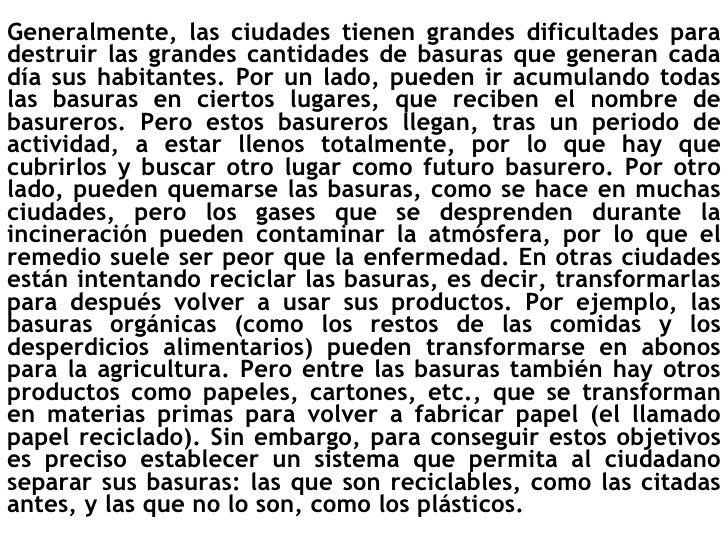 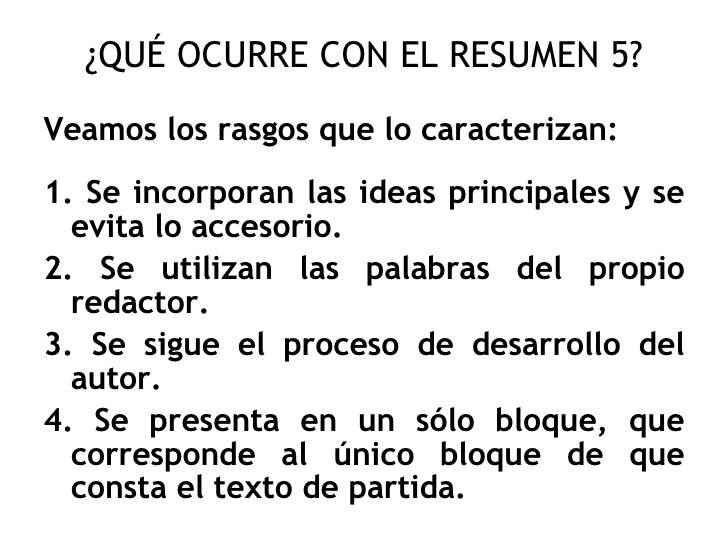 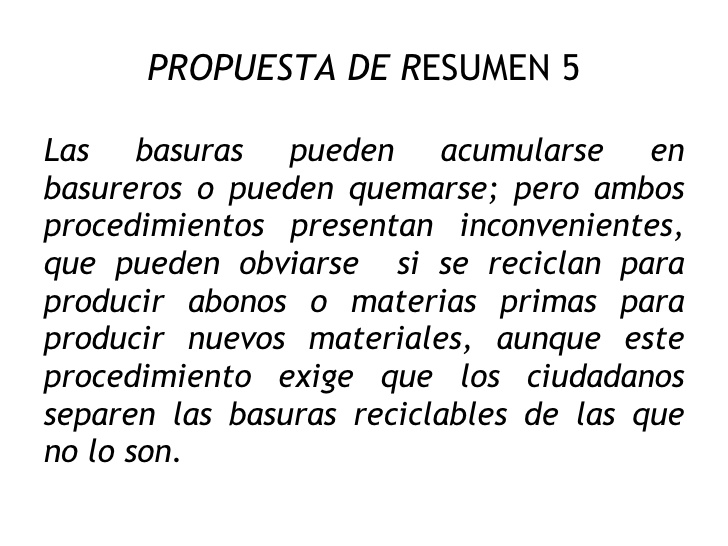 